Resoluciones #391 - #401Resoluciones #391 - #401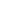 